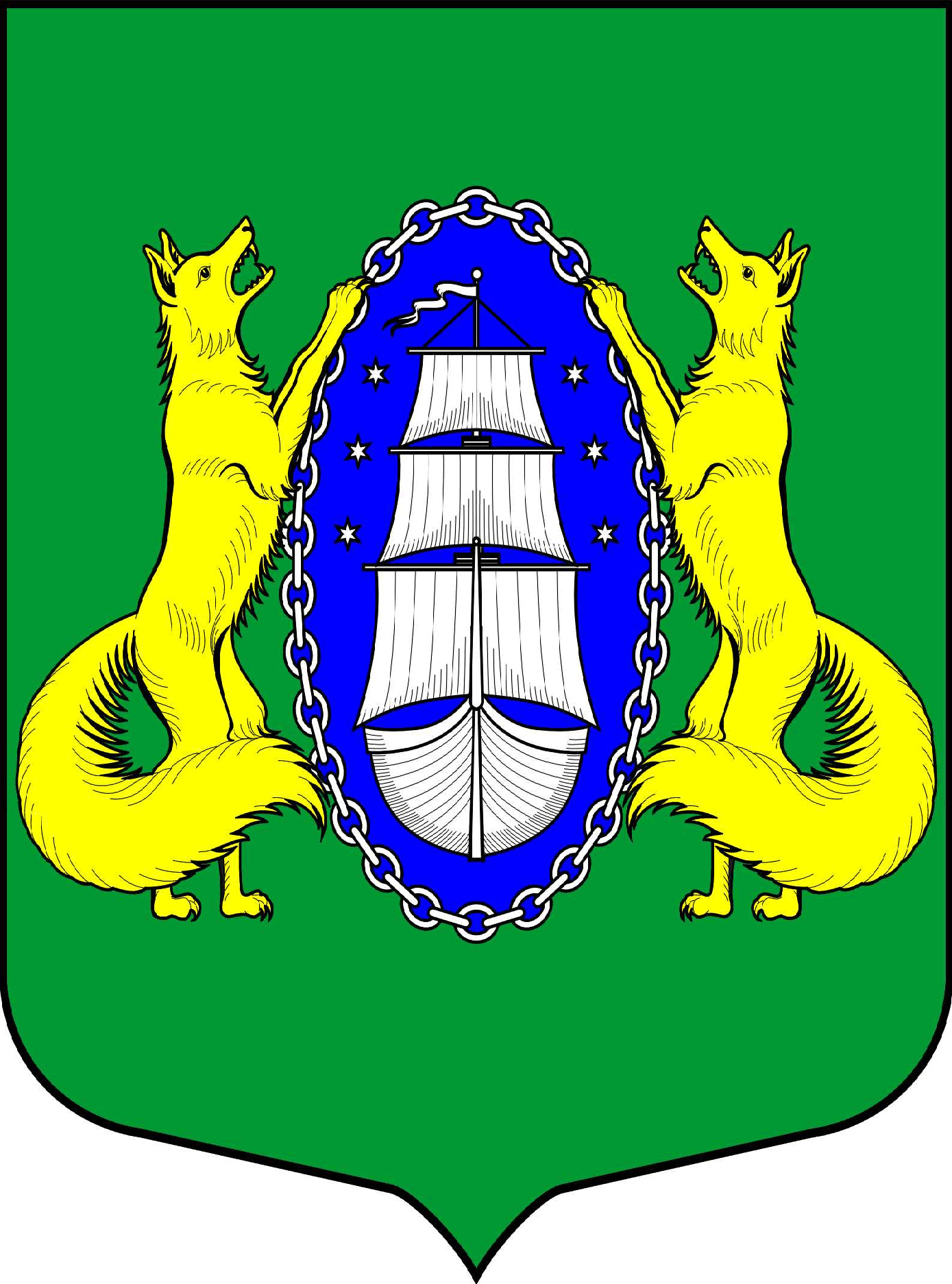                             МУНИЦИПАЛЬНОЕ ОБРАЗОВАНИЕ ПОСЕЛОК ЛИСИЙ НОС                                                    МЕСТНАЯ АДМИНИСТРАЦИЯ                                                              ПОСТАНОВЛЕНИЕ04.10.2021 г.                                                                                                                                  № 90-пСанкт-ПетербургВ соответствии с Бюджетным кодексом Российской Федерации, федеральным законом от 06.10.2003 г. № 131-ФЗ "Об общих принципах организации местного самоуправления в Российской Федерации", Уставом муниципального образования пос. Лисий Нос, на основании «Порядка формирования муниципальных заданий для муниципальных казенных учреждений, подведомственных местной администрации Муниципального образования поселок Лисий Нос и финансового обеспечения выполнения муниципальных заданий», утвержденного постановлением местной администрации муниципального образования пос. Лисий Нос от 25.11.2019 г. № 18-п ПОСТАНОВЛЯЕТ:Утвердить «Муниципальное задание для Муниципального казенного учреждения «Лисий Нос» «по организации и проведению досуговых мероприятий для жителей Муниципального образования поселок Лисий Нос»» согласно приложению № 1 к настоящему постановлению.Настоящее постановление вступает в силу с момента подписания.Контроль за исполнением настоящего постановления возложить на главу местной администрации.Глава местной администрации                                                                                         Тремасова Л.В.Приложение № 1        
к постановлению местной администрации Муниципального образования пос. Лисий Нос«Муниципальное задание для Муниципального казенного учреждения «Лисий Нос» «по организации и проведению досуговых мероприятий для жителей Муниципального образованияпоселок Лисий Носот 04.10.2021 года № 90-п
МУНИЦИПАЛЬНАЯ ПРОГРАММА МЕРОПРИЯТИЙ МУНИЦИПАЛЬНОГО ОБРАЗОВАНИЯ САНКТ-ПЕТЕРБУРГАПОСЕЛОК ЛИСИЙ НОСМУНИЦИПАЛЬНОЕ ЗАДАНИЕДЛЯМУНИЦИПАЛЬНОГО КАЗЕННОГО УЧРЕЖДЕНИЯ «ЛИСИЙ НОС»«ПО ОРГАНИЗАЦИИ И ПРОВЕДЕНИЮ ДОСУГОВЫХ МЕРОПРИЯТИЙ ДЛЯ ЖИТЕЛЕЙ МУНИЦИПАЛЬНОГО ОБРАЗОВАНИЯ ПОСЕЛОК ЛИСИЙ НОС»В 2022 - 2024 ГОДАХРазработана: Местной администрацией Муниципального образования поселок Лисий НосГлава Местной администрацииМуниципального образования поселок Лисий Нос______________________ Тремасова Л.В.УТВЕРЖДАЮГлава местной администрацииМуниципального образования поселок Лисий Нос04.10.2021 годаМУНИЦИПАЛЬНОЕ ЗАДАНИЕна оказание муниципальных услуг (выполнение работ)_________________МКУ "Лисий Нос"__________________(наименование подведомственного муниципального казенного учреждения) 2022 – 2024 годыКБК: 933 0804 00200 00012 240Раздел "Организация и проведение досуговых мероприятий для жителей МО пос. Лисий Нос". 1. Наименование муниципальной услуги (работы).1.Аренда волейбольной площадки2.  Рисование3. Мастер-класс по гончарному мастерству4. Субботник в каждый дворик5. Чистые игры6.  Настольные игры7. Фестиваль воздушных змеев8. Русские забавы & Масленица9.Мастер класс к 8 марта10. Брейн ринг11.Стрельба из пневматического оружия12.Конкурс снеговиков13.Прогулка на SUPборде14.Дворовые игры15.Выставка совета Ветеранов поселка Лисий Нос16.Изготовление штендеров для жителей поселка Лисий Нос (Бессмертный полк)17.Экскурсия в пожарную часть Лисьего Носа18.Экскурсия на гидрометеорологическую станцию поселка Лисий Нос19.Танцевальный баттл, приуроченный к международному дню танцев20.Выставка художников Лисьего Носа21.Фестиваль «Лето в Лисьем Носу»22.Организация семейного квеста, посвященного дню А.С.Пушкина23.Поздравление с Новым 2021 Годом жителей поселка Лисий Нос от Деда Мороза и Снегурочки24.Цикл: жизнь замечательных людей Лисьего Носа25.День защиты детей26.Калейдоскоп мастерства27.Праздник «День кухни»28.Дискотека на пляже29.Конкурс «Сад и огород»30.Конкурс патриотической песни31.Зимние забавы32.Осенние забавы33.Летние забавы34.Весенние забавы35.Конкурс «Декор Лисичек» Итого 35 услуг и мероприятий.2. Категории физических и (или) юридических лиц, являющихся потребителями муниципальной услуги (с учетом формы оказания муниципальной услуги) <1>.Все возрастные категории населения.3. Показатели, характеризующие качество и(или) объем (содержание) оказываемой услуги (выполняемой работы).Показатели, характеризующие объем оказываемой муниципальной услуги (выполняемой работы) 2022 год.Таблица 1	ИТОГО: 2067,0 тыс.руб.Показатели, характеризующие объем оказываемой муниципальной услуги (выполняемой работы) 2023 год.ИТОГО: 2677,3 тыс.руб.Показатели, характеризующие объем оказываемой муниципальной услуги (выполняемой работы) 2024 год.ИТОГО: 2811,3 тыс.руб.    Содержание муниципальной услуги (работы) _________Исполнение услуг в соответствии с планом-графиком Заказчика___________________________________________________________________(приводится описание основных процедур оказания муниципальной услуги (выполнения работы), периодичность их выполнения)    Показатели, характеризующие качество оказываемой муниципальной услуги (выполняемой работы):Таблица 2    4. Порядок оказания муниципальной услуги: Оказание услуг происходит в соответствии с нормативными актами:- Федеральный закон от 04 декабря 2007 года №329-ФЗ "О физической культуре и спорте в Российской Федерации".- Закон Санкт-Петербурга от 23.09.2009 г. № 420-79 "Об организации местного самоуправления в Санкт-Петербурге". - Устав МО пос. Лисий Нос.-Положение "О порядке реализации вопроса местного значения "Обеспечение условий для развития на территории МО пос. Лисий Нос физической культуры и массового спорта, организация и проведение официальных физкультурных мероприятий, физкультурно-оздоровительных мероприятий и спортивных мероприятий МО.    5.  Предельные  цены  (тарифы)   на   оплату  муниципальной  услуги физическими  или  юридическими  лицами  в  случае,  если  законодательством Российской Федерации предусмотрено ее  оказание  на  платной  основе,  либо порядок установления  указанных  цен  (тарифов)  в  случаях,  установленных законодательством Российской Федерации: <5>													Таблица 3  6. Требования к результатам оказания муниципальной услуги (выполненияработы).Обеспечение условий для укрепления здоровья жителей МО пос. Лисий Нос.- Развитие инфраструктуры физической культуры и спорта.-Увеличение количества участников спортивно-массовых мероприятий. -Увеличение информированности жителей МО о возможностях заниматься физической культурой и спортом по месту жительства на 5 % по сравнению с прошлым годом.- Расширение спектра информационного воздействия с целью пропаганды здорового образа жизни (не менее 5-ти ресурсов).7. Порядок контроля за исполнением муниципального задания, в томчисле условия и порядок досрочного прекращения исполнения муниципального задания:    Формы контроля ____сравнительный анализ фактических и плановых значений количественных и качественных показателей, указанных в муниципальном задании_______________________________________________    Процедуры контроля __проверка фактически выполненных работ, документальная проверка и иные виды проверок____________________    Периодичность проведения контрольных мероприятий ___1 раз в квартал________________    Условия  досрочного  прекращения  исполнения  муниципального  задания____по соглашению Заказчика и Исполнителя, ликвидация Исполнителя, нецелевое использование бюджетных средств Исполнителем и иные случаи в соответствии с действующим законодательством______________________________________________Порядок  досрочного  прекращения  исполнения  муниципального  задания __в соответствии с действующим законодательством 8. Требования к отчетности об исполнении муниципального задания:    Формы отчетности ___в соответствии с приложением №2_постановления МА МО пос. Лисий Нос № 18-п   от 25.11.2019  Об утверждении Порядка формирования муниципальных заданий для муниципальных казенных учреждений, подведомственных Местной администрации Муниципального образования поселок Лисий Нос и финансового обеспечения выполнения муниципальных заданий___________________________________    Периодичность представления отчетности об  исполнениимуниципального задания ___1 раз в год__________________________________.9.  Иная информация, необходимая   для   исполнения (контроля   заисполнением) муниципального задания.--------------------------------<1>  Данный  пункт  заполняется  при установлении требований к оказанию муниципальной(ых) услуги (услуг) физическим и(или) юридическим лицам.<2>   Значения   показателей  за  текущий  финансовый  год  указываютсяплановые либо фактические при наличии информации.<3>,  <6>  Значения  показателей  за текущий финансовый год указываютсяплановые либо фактические при наличии информации.<4>,  <5>  Данные  пункты  заполняются  при  установлении  требований к оказанию  муниципальной(ых)  услуги (услуг) физическим и(или) юридическимлицам.Об утверждении «Муниципального задания для Муниципального казенного учреждения «По организации и проведению досуговых мероприятий для жителей Муниципального образования поселок Лисий Нос» в 2022 - 2024 годахNп/пНаименованиепоказателяФормапредоставлениямуниципальнойуслуги (работы)(безвозмездная,платная)ЕдиницаизмеренияОбъем оказания муниципальной услуги(выполнения работ)Объем оказания муниципальной услуги(выполнения работ)Nп/пНаименованиепоказателяФормапредоставлениямуниципальнойуслуги (работы)(безвозмездная,платная)Единицаизмеренияотчетныйфинансовыйгодтекущийфинансовыйгод <2>1	234561 Аренда волейбольной площадкиплатная1 услуга232,02Рисованиеплатная92 мероприятия380,03Мастер-класс по гончарному мастерствуплатная2 мероприятия40,04Субботник в каждый дворикплатная2 мероприятия480,05Чистые игрыплатная1 услуга80,06Настольные игрыплатная3 мероприятия15,07Фестиваль воздушных змеевплатная1 мероприятие15,08Русские забавы & Масленицаплатная1 мероприятие80,09Мастер класс к 8 мартаплатная1 мероприятие25,010Брей рингбезвозмездная1 мероприятие0,011Стрельба из пневматического оружияплатная1 мероприятие20,012Конкурс снеговиков1 мероприятие0,013Прогулка на SUPбордеплатная2 мероприятия100,014Дворовые игрыплатная2 мероприятия40,015Выставка совета Ветеранов поселка Лисий Носбезвозмездная1 мероприятие0,016Изготовление штендеров для жителей поселка Лисий Нос (Бессмертный полк)платная1 услуга25,017Экскурсия в пожарную часть Лисьего Носаплатная2 мероприятия10,018Экскурсия на гидрометеорологическую станцию поселка Лисий Носбезвозмездная2 мероприятия0,019Танцевальный баттл, приуроченный к международному дню танцевбезвозмездная1 мероприятие0,020Выставка художников Лисьего Носаплатная1 мероприятие30,021Фестиваль «Лето в Лисьем Носу»платная1 мероприятие100,022Организация семейного квеста, посвященного дню А.С.Пушкина платная1 мероприятие25,023Поздравление с Новым 2021 Годом жителей поселка Лисий Нос от Деда Мороза и Снегурочкиплатная1 услуга150,024Цикл: жизнь замечательных людей Лисьего Носабезвозмездная10 мероприятия0,025День защиты детейплатная1 мероприятия25,026Калейдоскоп мастерства1 мероприятия0,027Праздник «День кухни»платная1 мероприятия100,028Дискотека на пляжебезвозмездная3 мероприятия0,029Конкурс «Сад и огород»платная1 мероприятие8,030Конкурс патриотической песниплатная1 мероприятие5,031Зимние забавыплатная1 мероприятие18,032Осенние забавыплатная1 мероприятие18,033Летние забавыплатная2 мероприятия18,034Весенние забавыплатная2 мероприятия18,035Конкурс «Декор Лисичек»платная1 мероприятие10,0Nп/пНаименованиепоказателяФормапредоставлениямуниципальнойуслуги (работы)(безвозмездная,платная)ЕдиницаизмеренияОбъем оказания муниципальной услуги(выполнения работ)Объем оказания муниципальной услуги(выполнения работ)Nп/пНаименованиепоказателяФормапредоставлениямуниципальнойуслуги (работы)(безвозмездная,платная)Единицаизмеренияотчетныйфинансовыйгодтекущийфинансовыйгод <2>1	234561 Аренда волейбольной площадкиплатная1 услуга352,02Рисованиеплатная92 мероприятия400,03Мастер-класс по гончарному мастерствуплатная2 мероприятия55,04Субботник в каждый дворикплатная2 мероприятия690,05Чистые игрыплатная1 услуга70,06Настольные игрыплатная3 мероприятия15,07Фестиваль воздушных змеевплатная1 мероприятие20,08Русские забавы & Масленицаплатная1 мероприятие70,09Мастер класс к 8 мартаплатная1 мероприятие25,010Брей рингбезвозмездная1 мероприятие0,011Стрельба из пневматического оружияплатная1 мероприятие30,012Конкурс снеговиков1 мероприятие0,013Прогулка на SUPбордеплатная2 мероприятия20,014Дворовые игрыплатная2 мероприятия40,015Выставка совета Ветеранов поселка Лисий Носбезвозмездная1 мероприятие0,016Изготовление штендеров для жителей поселка Лисий Нос (Бессмертный полк)платная1 услуга30,017Экскурсия в пожарную часть Лисьего Носаплатная2 мероприятия20,018Экскурсия на гидрометеорологическую станцию поселка Лисий Носбезвозмездная2 мероприятия0,019Танцевальный баттл, приуроченный к международному дню танцевбезвозмездная1 мероприятие0,020Выставка художников Лисьего Носаплатная1 мероприятие35,021Фестиваль «Лето в Лисьем Носу»платная1 мероприятие180,022Организация семейного квеста, посвященного дню А.С.Пушкинаплатная1 мероприятие25,023Поздравление с Новым 2021 Годом жителей поселка Лисий Нос от Деда Мороза и Снегурочкиплатная1 услуга160,024Цикл: жизнь замечательных людей Лисьего Носабезвозмездная10 мероприятия0,025День защиты детейплатная1 мероприятия30,326Калейдоскоп мастерства1 мероприятия0,027Праздник «День кухни»платная1 мероприятия200,028Дискотека на пляжебезвозмездная3 мероприятия0,029Конкурс «Сад и огород»платная1 мероприятие30,030Конкурс патриотической песниплатная1 мероприятие20,031Зимние забавыплатная1 мероприятие40,032Осенние забавыплатная1 мероприятие40,033Летние забавыплатная2 мероприятия40,034Весенние забавыплатная2 мероприятия40,0Nп/пНаименованиепоказателяФормапредоставлениямуниципальнойуслуги (работы)(безвозмездная,платная)ЕдиницаизмеренияОбъем оказания муниципальной услуги(выполнения работ)Объем оказания муниципальной услуги(выполнения работ)Nп/пНаименованиепоказателяФормапредоставлениямуниципальнойуслуги (работы)(безвозмездная,платная)Единицаизмеренияотчетныйфинансовыйгодтекущийфинансовыйгод <2>1	234561 Аренда волейбольной площадкиплатная1 услуга386,02Рисованиеплатная92 мероприятия410,03Мастер-класс по гончарному мастерствуплатная2 мероприятия55,04Субботник в каждый дворикплатная2 мероприятия700,05Чистые игрыплатная1 услуга80,06Настольные игрыплатная3 мероприятия15,07Фестиваль воздушных змеевплатная1 мероприятие20,08Русские забавы & Масленицаплатная1 мероприятие90,09Мастер класс к 8 мартаплатная1 мероприятие25,010Брей рингбезвозмездная1 мероприятие0,011Стрельба из пневматического оружияплатная1 мероприятие40,012Конкурс снеговиков1 мероприятие0,013Прогулка на SUPбордеплатная2 мероприятия40,014Дворовые игрыплатная2 мероприятия50,015Выставка совета Ветеранов поселка Лисий Носбезвозмездная1 мероприятие0,016Изготовление штендеров для жителей поселка Лисий Нос (Бессмертный полк)платная1 услуга40,017Экскурсия в пожарную часть Лисьего Носаплатная2 мероприятия20,018Экскурсия на гидрометеорологическую станцию поселка Лисий Носбезвозмездная2 мероприятия0,019Танцевальный баттл, приуроченный к международному дню танцевбезвозмездная1 мероприятие0,020Выставка художников Лисьего Носаплатная1 мероприятие35,021Фестиваль «Лето в Лисьем Носу»платная1 мероприятие180,022Организация семейного квеста, посвященного дню А.С.Пушкина платная1 мероприятие25,023Поздравление с Новым 2021 Годом жителей поселка Лисий Нос от Деда Мороза и Снегурочкиплатная1 услуга170,024Цикл: жизнь замечательных людей Лисьего Носабезвозмездная10 мероприятия0,025День защиты детейплатная1 мероприятия30,326Калейдоскоп мастерства1 мероприятия0,027Праздник «День кухни»платная1 мероприятия180,028Дискотека на пляжебезвозмездная3 мероприятия0,029Конкурс «Сад и огород»платная1 мероприятие20,030Конкурс патриотической песниплатная1 мероприятие40,031Зимние забавыплатная1 мероприятие40,032Осенние забавыплатная1 мероприятие40,033Летние забавыплатная2 мероприятия40,034Весенние забавыплатная2 мероприятия40,0Nп/пНаименованиепоказателяЕдиницаизмеренияЗначение показателяЗначение показателяNп/пНаименованиепоказателяЕдиницаизмеренияотчетныйфинансовыйгодтекущийфинансовыйгодтекущийфинансовыйгод1234551Информированность населения МО пос. Лисий Нос%75%2Количество жителей, участвующих в спортивных мероприятияхЧел.Не менее  25003Расширение спектра информационного воздействия с целью пропаганды здорового образа жизни Источник информированияне менее 6-ти ресурсовЕдиница измеренияПредельная цена (тариф), руб.Предельная цена (тариф), руб.Единица измеренияотчетный   финансовый годтекущий    финансовый год<6>12300